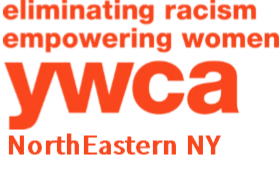 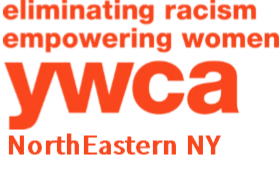 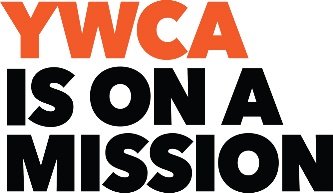 Women on a Mission RecognitionDo you know a woman in our community who is on a mission as a change agent, leader, or innovator in her workplace, volunteer work, neighborhood, non-profit, organization/ group, educational setting, faith/spiritual group, advocacy, etc.? In honor of the YWCA NorthEastern NY’s 35th Annual Women of Achievement Celebration & Fundraiser, we would like to recognize 35 women from our community who are on a mission.  The honorees will be recognized at the YWCA Women of Achievement Celebration & Fundraiser to be held Thursday, March 8, 2018 at The Glen Sanders Mansion in Scotia, NY. The deadline to submit an application is February 12, 2018 and may be emailed to funddevelopment@ywca-neny.org or mailed to Women on a Mission, YWCA NorthEastern NY, 44 Washington Avenue, Schenectady, NY  12305.  Should you have any questions, call Jo-Anne Rafalik at the YWCA, 518-374-3394 ext. 105 or email funddevelopment@ywca-neny.org.  
This is a non-competitive award, meant to honor women in our community who make a difference. Only 35 honorees will be given this distinction.Women on a Mission Information FormHonoree Information:
Name: ________________________________________________________________ Address: ______________________________________________________________Phone: _______________________________________________________________Email: ________________________________________________________________Person Submitting Form:
Business/Organization/Affiliation: ___________________________________________Contact Person: ________________________________________________________Address: ______________________________________________________________Phone: _______________________________________________________________Email: ________________________________________________________________Recognition Level:		☐ $300	☐ $750		
Payment Information:      ☐ Check (made payable to the YWCA NENY)			        ☐ Visa     ☐ MasterCard     ☐ Discover     ☐ American Express
Name on Card: _________________________________________________________Card Number: _____________________________________ Exp. Date: ___________Signature: _____________________________________________________________Billing Address: _________________________________________________________In a few words, describe how the honoree has been a change agent, leader, or innovator in one or more of the following areas:• Workplace				• Volunteer work• Neighborhood			• Non-profit• Group/organization		• Educational setting• Faith/spiritual group		• Advocacy• Other: _______________________________________________________________________________________
______________________________________________________________________
______________________________________________________________________
______________________________________________________________________PriceIncludes$300Two (2) dinner tickets ($180 value)Recognition for honoree:during Women of Achievement Celebration & Fundraiserin Women of Achievement Program Bookin Women of Achievement PowerPointon YWCA NorthEastern NY’s websitein a special announcement in The Daily Gazetteon YWCA NorthEastern NY’s social media$750Eight (8) dinner tickets ($720 value)Recognition for honoree:during Women of Achievement Celebration & Fundraiserin Women of Achievement Program Bookin Women of Achievement PowerPointon YWCA NorthEastern NY’s websitein a special announcement in The Daily Gazetteon YWCA NorthEastern NY’s social media